Attachment BSuperintendent’s Memo 259-21September 10, 2021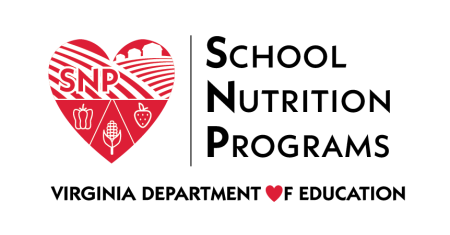 School Nutrition Programs FPAR and Procurement Review Schedule 2021-2022Division/School Food Authority NameProgram ReviewAccomack County Public SchoolsFPAR, Procurement ReviewAlexandria City Public SchoolsProcurement ReviewAlleghany County Public SchoolsFPAR, Procurement ReviewAugusta County Public SchoolsFPAR, Procurement ReviewBath County Public SchoolsProcurement ReviewBland County Public SchoolsFPARBristol City Public SchoolsFPARBuckingham Public SchoolsProcurement ReviewBuena Vista City Public SchoolsFPAR, Procurement ReviewCaroline County Public SchoolsFPARCharles City Public SchoolsFPARChesapeake City Public SchoolsFPARCommonwealth Center for Children and AdolescentsProcurement Review Covington City Public SchoolsFPAR, Procurement ReviewDickenson County Public SchoolsFPAR, SFSPDinwiddie Public SchoolsProcurement ReviewEastern Mennonite High School FPAR, Procurement ReviewEssex Public SchoolsProcurement ReviewFairfax County Public SchoolsFPAR, SFSP, Procurement ReviewFairlawn/Little Lambs AcademyProcurement ReviewFalls Church Public SchoolsProcurement ReviewFloyd County Public SchoolsFPAR, Procurement ReviewFranklin City Public SchoolsFPAR, Procurement ReviewFrederick County Public SchoolsFPAR, Procurement ReviewFredericksburg City Public SchoolsProcurement ReviewGalax City Public SchoolsProcurement ReviewGiles CountyProcurement ReviewGloucester County Public SchoolsFPARGreene County Public SchoolsProcurement ReviewHalifax Public SchoolsProcurement ReviewHarrisonburg City Public SchoolsFPARHenrico County Public SchoolsFPAR, SFSP, Procurement ReviewHighland County Public SchoolsFPAR, Procurement ReviewHoly Cross Academy FPARHopewell City Public SchoolsFPARIsle of Wight Public SchoolsProcurement ReviewLancaster County Public SchoolsFPARLouisa County Public SchoolsFPARManassas Park City Public SchoolsFPARMiddlesex Public SchoolsProcurement ReviewNew Kent Public SchoolsProcurement ReviewNorton Public SchoolsProcurement ReviewOrange County Public SchoolsFPARPage County Public SchoolsProcurement ReviewPittsylvania County Public SchoolsFPAR, Procurement ReviewPoquoson City Public SchoolsFPARPrince George Public SchoolsProcurement ReviewPulaski Public SchoolsProcurement ReviewRappahannock Public SchoolsProcurement ReviewRichmond County Public SchoolsFPARRoanoke City Public SchoolsFPARRockbridge Public SchoolsProcurement ReviewSalem City Public SchoolsFPAR, Procurement ReviewScott County Public SchoolsFPARShenandoah Public SchoolsProcurement ReviewSmyth County Public SchoolsProcurement ReviewSpotsylvania Public SchoolsProcurement ReviewStafford Public SchoolsProcurement ReviewStaunton County Public SchoolsProcurement ReviewSurry County Public SchoolsFPARSussex Public SchoolsProcurement ReviewTyler Village of ChildhelpFPARVirginia Beach City Public SchoolsFPAR, SFSP, Procurement ReviewVirginia Department of Military Affairs- Commonwealth ChallengeProcurement ReviewVirginia School for the Deaf and BlindProcurement ReviewWarren County Public SchoolsFPARWashington County Public SchoolsProcurement ReviewWaynesboro Public SchoolsProcurement ReviewWestmoreland County Public SchoolsFPARWilliamsburg-James City County Public SchoolsFPAR, Procurement ReviewWise County Public SchoolsProcurement Review